       Please can all learners who are undertaking a Work Based Learning (WBL) programmes and any other ESF funded        programme with a requirement to be recorded on LLWR (which should be verbally communicated to the learner) sign below       to confirm the following statement.       ‘I am aware that the learning I am undertaking is partly financed by the European Social Fund through the Welsh       Government.’Declaration GDPR – General Data Protection Regulation       I can confirm that the Privacy Notice has been made available to me which explains how my data will be processed       Learner Signature 			Name (please print)			Date      …………………………………            …………………………………..                …………………………….       Learning Provider Signature             Name (please print)			Date      ……………………………………        ……………………………………               ……………………………..Lifelong Learning Wales Record (LLWR) Privacy notice Part One (Short Version)It is mandatory that the LLWR Privacy Notice is seen by each learner during the enrolment process and for those learners that are currently in learning.Introduction The learning programme you are about to enrol on is funded either directly by the Welsh Government (WG) or part funded via the European Social Fund (ESF) approved operations (through the Welsh Government).  Your participation in the programme is dependent on you providing personal data. The legal basis we rely on to process your personal data is article 6(1)(e) of the General Data Protection Regulation. This allows us to meet our legal duties and administer and monitor the funding we provide. Where you provide special category information, such as ethnicity, this will be processed with your consent. A full list of special category data can be found in Part Two/Full Version of the privacy noticeThe Welsh Government will be the data controller for the personal information you provide. If your programme is ESF funded, you will be asked by your learning provider to supply additional evidence such as a passport, recent payslip or qualification certificate. A copy of this evidence will be kept by your learning provider for ESF audit purposes, and a sample of learner evidence across providers will be sent to the Welsh Government. What will the Welsh Government use your information for? The Welsh Government uses your data for funding, planning and policy development as well as monitoring learner outcomes (such as achievement of qualifications, learner progress and destinations).Additionally, your data will be used in official statistics and research about post-16 learning, including how health and individual circumstances affect the educational outcomes of learners in Wales.  Our official statistics reports give an overall picture of learners in Wales, what they study, their achievements and their destinations after they leave learning.  They include, for example, information on patterns in learners’ gender, ages, and the qualifications, subjects and levels they are studying.  Individual learners cannot be identified in these publications.Research organisations will also use post-16 learner data to evaluate Welsh education policies and programmes. As part of these evaluations, they may also conduct optional learner surveys, which will assess the impact of a programme on the individual learner as well as contribute to future Welsh Government policy development; for example, establishing how much apprentices are paid, which then contributes to developing a national minimum wage policy.In order for the Welsh Government to evaluate the impact of its programmes on certain groups of learners, we will link your data with other educational records we hold, such as the Pupil Level Annual Schools Census, Welsh Examinations Database and Higher Education Statistics Authority. We use this linked data to help us understand the progress and outcomes of learners in Wales, to inform our research, performance measures and statistical publications.  We may also share this linked data with researchers and with our partners, including Estyn and Qualifications Wales, to help them carry out their own data analysis to inform inspections and reviews. Individual learners cannot be identified in the linked data we share with our partners.For a more detailed list of how your data is used, please refer to Part Two/Full Version of this privacy notice or click here.Who the Welsh Government shares your data with and why        Please click here or go to https://gov.wales/lifelong-learning-wales-record-privacy-notice-2019 for the Part Two/Full Version of the privacy notice for a complete explanation of who we share your data with and why.Your rights and choices under the General Data Protection Regulation (GDPR) include: access to the personal data the Welsh Government holds on you requiring the Welsh Government to rectify inaccuracies in that data objecting to processing on grounds relating to your particular situation (in some circumstances) restricting  processing (in some circumstances) having your data erased (in certain circumstances) lodging a complaint with the Information Commissioner’s office (ICO) who is the independent regulator for data protection How long will the Welsh Government keep your data for?Contacts For further information about the information which the Welsh Government holds and its use, or if you wish to exercise your rights under the GDPR, please write to us using the details below: Data Protection OfficerWelsh GovernmentCathay ParkCardiff CF10 3NQEmail: dataprotectionofficer@gov.walesTo contact the Information Commissioner’s Office, please see details below:  Wycliffe House Water Lane Wilmslow Cheshire SK9 5AF 029 2067 8400 (Wales helpline) or 0303 123 1113 (UK helpline) Website: ICO Notifications of changes This Privacy notice was last updated on 07 August 2019 and we keep it under regular review to make sure it is up to date and accurate. We will always notify you of changes to the use of your data via this Privacy notice and your provider. All of the Welsh Government’s processing will comply with data protection legislation.If you prefer not to supply your special category data at any time, you must contact your learning provider who will update your record.         https://gov.wales/lifelong-learning-wales-record-privacy-notice-2019 Lifelong Learning Wales Record (LLWR) Privacy notice Part Two (Full Version)It is mandatory that the LLWR Privacy Notice is seen by each learner during the enrolment process and for those learners that are currently in learningWhat personal information about you is collected and used by the Welsh Government?Personal data is collected by providers about you and sent to the Welsh Government for the LLWR, the data collection system for Further Education, Work Based Learning, Adult Learning and Welsh for Adults.  As defined in the General Data Protection Regulation, your personal data is your:Unique learner identifier (created by the Welsh Government) Learner Identifier number (created by your learning provider)  Surname  Forename(s)  Address  Postcode  Telephone number  National Insurance Number  Gender  Surname at 16  Date of birth  National identity The last school you attended  The year you left school  A unique learner number (created by the Learning Records Service)    Whether you are a migrant worker   Learning Difficulty or Disability indicator   Postcode (at start of learning programme)The Welsh Government also processes special category data on learners’:Ethnicity  Disability type  Health condition  Providing this data is optional.Please see Annexe A for a list of the non-personal data fields Welsh Government collectHow will your data by used by the Welsh Government internally?In evaluations of programmes and projects, to inform decision on future policies for post 16 learning. To measure the outcomes of post-16 learning, including learners’ achievement of qualifications, progress and destinations.To allocate and monitor funding of post-16 learning, including learning which is jointly funded by  European Social Fund approved operations.  By Welsh Government auditors, who check data on a monthly basis to ensure that work based learning providers are delivering what’s outlined in their contract or funding agreement with the Welsh Government. To promote equality and diversity on post-16 learning across Wales, to help ensure that we comply with the Equality Act 2010.To produce anonymous official statistics on post-16 learning in Wales How will your data be used by the Welsh Government and by whom externally? The Welsh Government links your data internally and with external government bodies such as the Department for Work and Pensions, to evaluate the impact of learning programmes such as apprenticeships By research companies commissioned by the Welsh Government to undertake evaluations of programmes such as Apprenticeships and Traineeships. This may include contacting learners past and present to take part in surveys, although you will always have the option to take part or not in the survey if contacted.By the Office for National Statistics (ONS), to publish aggregate statistics related to the economy, population and society at UK, Wales, and local levels. These statistics will be published in a manner that ensures it is not possible to identify individuals. The ONS will also use the data to undertake research, or to make de-identified data available to approved researchers (as defined in the Digital Economy Act), through their secure research environment. These research projects may involve linking data to other data sources to help understand the interaction between the education system and other issues such as health, well-being or the economy. Again the research will be undertaken in a manner that includes checks being carried out to make sure that identities are not revealed by the results of the analysis.By NHS Wales Informatics Service (NWIS), who will work with a Secure Research Environment, to link your data with other anonymised information about you which is available to the Welsh Government, the NHS and other public organisation, making sure that identities are not revealed by the results of the analysis.By Swansea University, a Secure Research Environment where research can be done using anonymised information and where checks are carried out to make sure that identities are not revealed by the results of the analysis. Your name, address and postcode will remain separate from your data at all times and will not be available in the Secure Research Environment. The information is used for statistical and research purposes only. An example of the key research questions that are answered by this work is how health and individual circumstances affect the educational attainment of learners in Wales.By Qualifications Wales to undertake analysis of learner numbers at qualification and sector levels, to help inform sector reviews of qualifications. https://www.qualificationswales.org/english/. By Estyn. Learner number data is analysed and used by Estyn inspectors as part of their inspections of learning undertaken in further education institutions, work-based learning providers, and adult learning providers. https://www.estyn.gov.wales/languageBy the UK Government Department for Education, to link learner records to employment, earnings and benefits records held by the Department for Work and Pensions, in order to identify and analyse the destinations of learners into further learning and/or employment once they have left learning.https://www.gov.uk/government/organisations/department-for-work-pensions/about/personal-information-charter.By IFF Research who undertake research surveys to provide an up to date picture of the pay of the apprentice population in the Wales and across Great Britain and to assist with the development and monitoring of apprenticeship and national minimum wage policy. http://www.iffresearch.com/.By KPMG, PwC, BTP Associates Ltd, Mazars and RSM Uk, auditors of further education funding who ensure the Welsh Government can assess whether data returned by institutions are a reliable basis for making funding decisions. https://home.kpmg/uk/en/home.html    https://www.pwc.com   http://btpassoc.co.uk  https://www.mazars.co.uk     https://www.rsmuk.com/By Careers Wales to meet its objective of providing support to specific groups of individuals who are at a high risk of becoming disengaged from education, employment and training. To achieve this, LLWR data will be used to match to existing active Careers Wales client records.This means that some of the non-personal information provided to Careers Wales will be available to Careers Wales on a day-to-day basis. This will include course information, start date etc; Details of how Careers will use your information can be found in their privacy notice. http://www.careerswales.com/server.php?show=nav.7581* The processing of personal data in such a way that the data can no longer be attributed to a specific learner without the use of additional information.The following third party contractors carry out data matching and analysis on behalf of the Welsh Government: London Economics Ltd matches together the same learners that appear in separate educational datasets (the Pupil Level Annual Schools Census, Welsh Examinations Database, Post-16 Collection and Higher Education Statistics Authority data) which in turn is used by Welsh Government to understand learners’ progress through the education system, and their destinations once they leave learning. https://lond1conomics.co.uk/FFT Education Ltd - LLWR and Welsh Examinations Database data is linked and used to calculate value added measures, as part of Welsh Government’s post-16 performance measures. https://fft.org.ukThe sharing of learner data with third party contractors is always governed by strict requirements of confidentiality and security, and contractors carrying out research and evaluations on our behalf have to comply with the Government Social Research Code.Data Sharing Agreements The Welsh Government has a formal data sharing agreement in place whenever we share your data with a third party. Part of the agreement means the third party will have to sign a confidentiality agreement in relation to your data to show that they operate satisfactory information security procedures, that they will only use your information in prescribed ways and that they will destroy their copies of your data when it is no longer needed. Security Arrangements for your data held by the Welsh Government The data the Welsh Government collects about you will be stored in an access controlled secure database, which is regularly tested for safety and integrity.  Summary of changes to the LLWR Privacy Notice between version 2.0 and 3.0We have started sharing data with Careers Wales. Annexe ALearner Enrolment Form v3.0Only to be used for learners starting their programmes from September 2019 onwardsThis programme is part-funded by the European Social Fund through the Welsh Government                 Learner Enrolment Form v3.0Only to be used for learners starting their programmes from September 2019 onwardsThis programme is part-funded by the European Social Fund through the Welsh Government                 Learner Enrolment Form v3.0Only to be used for learners starting their programmes from September 2019 onwardsThis programme is part-funded by the European Social Fund through the Welsh Government                 Learner Enrolment Form v3.0Only to be used for learners starting their programmes from September 2019 onwardsThis programme is part-funded by the European Social Fund through the Welsh Government                 Learner Enrolment Form v3.0Only to be used for learners starting their programmes from September 2019 onwardsThis programme is part-funded by the European Social Fund through the Welsh Government                 Learner Enrolment Form v3.0Only to be used for learners starting their programmes from September 2019 onwardsThis programme is part-funded by the European Social Fund through the Welsh Government                 Learner Enrolment Form v3.0Only to be used for learners starting their programmes from September 2019 onwardsThis programme is part-funded by the European Social Fund through the Welsh Government                 Learner Enrolment Form v3.0Only to be used for learners starting their programmes from September 2019 onwardsThis programme is part-funded by the European Social Fund through the Welsh Government                 Learner Enrolment Form v3.0Only to be used for learners starting their programmes from September 2019 onwardsThis programme is part-funded by the European Social Fund through the Welsh Government                 Learner Enrolment Form v3.0Only to be used for learners starting their programmes from September 2019 onwardsThis programme is part-funded by the European Social Fund through the Welsh Government                 Learner Enrolment Form v3.0Only to be used for learners starting their programmes from September 2019 onwardsThis programme is part-funded by the European Social Fund through the Welsh Government                 Learner Enrolment Form v3.0Only to be used for learners starting their programmes from September 2019 onwardsThis programme is part-funded by the European Social Fund through the Welsh Government                 Learner Enrolment Form v3.0Only to be used for learners starting their programmes from September 2019 onwardsThis programme is part-funded by the European Social Fund through the Welsh Government                 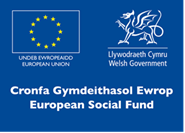 Learner DataLearner DataLearner DataLearner DataLearner DataLearner DataLearner DataLearner DataLearner DataLearner DataLearner DataLearner DataLearner DataLearner DataLearner DataLearner DataLearner DataLearner DataLearner DataLearner DataLearner DataLearner DataLearner DataLearner DataLearner DataLearner DataLearner DataLearner DataLearner DataLearner DataLearner DataLearner DataLearner DataLearner DataLearner DataLearner DataLearner DataLearner DataLearner DataLearner DataLearner DataLearner DataLearner DataLearner DataLN01Unique learner identifier (ULI)   L   LnnnnnnnnnnnnnnnnnnnnnnnnnnnnnnnnnnnnnnnnThis will be blank on submission except for returning learners.  Where a learner returns use the same ULIThis will be blank on submission except for returning learners.  Where a learner returns use the same ULIThis will be blank on submission except for returning learners.  Where a learner returns use the same ULIThis will be blank on submission except for returning learners.  Where a learner returns use the same ULIThis will be blank on submission except for returning learners.  Where a learner returns use the same ULIThis will be blank on submission except for returning learners.  Where a learner returns use the same ULIThis will be blank on submission except for returning learners.  Where a learner returns use the same ULIThis will be blank on submission except for returning learners.  Where a learner returns use the same ULIThis will be blank on submission except for returning learners.  Where a learner returns use the same ULIThis will be blank on submission except for returning learners.  Where a learner returns use the same ULIThis will be blank on submission except for returning learners.  Where a learner returns use the same ULIThis will be blank on submission except for returning learners.  Where a learner returns use the same ULIThis will be blank on submission except for returning learners.  Where a learner returns use the same ULIThis will be blank on submission except for returning learners.  Where a learner returns use the same ULIThis will be blank on submission except for returning learners.  Where a learner returns use the same ULIThis will be blank on submission except for returning learners.  Where a learner returns use the same ULIThis will be blank on submission except for returning learners.  Where a learner returns use the same ULIThis will be blank on submission except for returning learners.  Where a learner returns use the same ULIThis will be blank on submission except for returning learners.  Where a learner returns use the same ULIThis will be blank on submission except for returning learners.  Where a learner returns use the same ULIThis will be blank on submission except for returning learners.  Where a learner returns use the same ULIThis will be blank on submission except for returning learners.  Where a learner returns use the same ULIThis will be blank on submission except for returning learners.  Where a learner returns use the same ULIThis will be blank on submission except for returning learners.  Where a learner returns use the same ULIThis will be blank on submission except for returning learners.  Where a learner returns use the same ULIThis will be blank on submission except for returning learners.  Where a learner returns use the same ULIThis will be blank on submission except for returning learners.  Where a learner returns use the same ULIThis will be blank on submission except for returning learners.  Where a learner returns use the same ULIThis will be blank on submission except for returning learners.  Where a learner returns use the same ULIThis will be blank on submission except for returning learners.  Where a learner returns use the same ULIThis will be blank on submission except for returning learners.  Where a learner returns use the same ULIThis will be blank on submission except for returning learners.  Where a learner returns use the same ULIThis will be blank on submission except for returning learners.  Where a learner returns use the same ULIThis will be blank on submission except for returning learners.  Where a learner returns use the same ULIThis will be blank on submission except for returning learners.  Where a learner returns use the same ULIThis will be blank on submission except for returning learners.  Where a learner returns use the same ULIThis will be blank on submission except for returning learners.  Where a learner returns use the same ULIThis will be blank on submission except for returning learners.  Where a learner returns use the same ULIThis will be blank on submission except for returning learners.  Where a learner returns use the same ULIThis will be blank on submission except for returning learners.  Where a learner returns use the same ULIThis will be blank on submission except for returning learners.  Where a learner returns use the same ULIThis will be blank on submission except for returning learners.  Where a learner returns use the same ULIThis will be blank on submission except for returning learners.  Where a learner returns use the same ULIThis will be blank on submission except for returning learners.  Where a learner returns use the same ULILN02Learner identifier with provider (max 20 characters)Where a learner returns use the same LN02Where a learner returns use the same LN02Where a learner returns use the same LN02Where a learner returns use the same LN02Where a learner returns use the same LN02Where a learner returns use the same LN02Where a learner returns use the same LN02Where a learner returns use the same LN02Where a learner returns use the same LN02Where a learner returns use the same LN02Where a learner returns use the same LN02Where a learner returns use the same LN02Where a learner returns use the same LN02Where a learner returns use the same LN02Where a learner returns use the same LN02Where a learner returns use the same LN02Where a learner returns use the same LN02Where a learner returns use the same LN02Where a learner returns use the same LN02Where a learner returns use the same LN02Where a learner returns use the same LN02Where a learner returns use the same LN02Where a learner returns use the same LN02Where a learner returns use the same LN02Where a learner returns use the same LN02Where a learner returns use the same LN02Where a learner returns use the same LN02Where a learner returns use the same LN02Where a learner returns use the same LN02Where a learner returns use the same LN02Where a learner returns use the same LN02Where a learner returns use the same LN02Where a learner returns use the same LN02Where a learner returns use the same LN02Where a learner returns use the same LN02Where a learner returns use the same LN02Where a learner returns use the same LN02Where a learner returns use the same LN02Where a learner returns use the same LN02Where a learner returns use the same LN02Where a learner returns use the same LN02Where a learner returns use the same LN02Where a learner returns use the same LN02Where a learner returns use the same LN02LN03Provider identifierLLLLLNNNNNnnnnnnnnnnnnnnnnnnnnnnnnnnnnnnnnLN04Learner surname / family name (max 40 characters)LN05Forename(s) (max 40 characters)Enter FULL forenames, for example someone known as “Sam” whose full name is Samantha Julia or Samuel Robert should put his/her full names in this box. This helps with the matching process.Enter FULL forenames, for example someone known as “Sam” whose full name is Samantha Julia or Samuel Robert should put his/her full names in this box. This helps with the matching process.Enter FULL forenames, for example someone known as “Sam” whose full name is Samantha Julia or Samuel Robert should put his/her full names in this box. This helps with the matching process.Enter FULL forenames, for example someone known as “Sam” whose full name is Samantha Julia or Samuel Robert should put his/her full names in this box. This helps with the matching process.Enter FULL forenames, for example someone known as “Sam” whose full name is Samantha Julia or Samuel Robert should put his/her full names in this box. This helps with the matching process.Enter FULL forenames, for example someone known as “Sam” whose full name is Samantha Julia or Samuel Robert should put his/her full names in this box. This helps with the matching process.Enter FULL forenames, for example someone known as “Sam” whose full name is Samantha Julia or Samuel Robert should put his/her full names in this box. This helps with the matching process.Enter FULL forenames, for example someone known as “Sam” whose full name is Samantha Julia or Samuel Robert should put his/her full names in this box. This helps with the matching process.Enter FULL forenames, for example someone known as “Sam” whose full name is Samantha Julia or Samuel Robert should put his/her full names in this box. This helps with the matching process.Enter FULL forenames, for example someone known as “Sam” whose full name is Samantha Julia or Samuel Robert should put his/her full names in this box. This helps with the matching process.Enter FULL forenames, for example someone known as “Sam” whose full name is Samantha Julia or Samuel Robert should put his/her full names in this box. This helps with the matching process.Enter FULL forenames, for example someone known as “Sam” whose full name is Samantha Julia or Samuel Robert should put his/her full names in this box. This helps with the matching process.Enter FULL forenames, for example someone known as “Sam” whose full name is Samantha Julia or Samuel Robert should put his/her full names in this box. This helps with the matching process.Enter FULL forenames, for example someone known as “Sam” whose full name is Samantha Julia or Samuel Robert should put his/her full names in this box. This helps with the matching process.Enter FULL forenames, for example someone known as “Sam” whose full name is Samantha Julia or Samuel Robert should put his/her full names in this box. This helps with the matching process.Enter FULL forenames, for example someone known as “Sam” whose full name is Samantha Julia or Samuel Robert should put his/her full names in this box. This helps with the matching process.Enter FULL forenames, for example someone known as “Sam” whose full name is Samantha Julia or Samuel Robert should put his/her full names in this box. This helps with the matching process.Enter FULL forenames, for example someone known as “Sam” whose full name is Samantha Julia or Samuel Robert should put his/her full names in this box. This helps with the matching process.Enter FULL forenames, for example someone known as “Sam” whose full name is Samantha Julia or Samuel Robert should put his/her full names in this box. This helps with the matching process.Enter FULL forenames, for example someone known as “Sam” whose full name is Samantha Julia or Samuel Robert should put his/her full names in this box. This helps with the matching process.Enter FULL forenames, for example someone known as “Sam” whose full name is Samantha Julia or Samuel Robert should put his/her full names in this box. This helps with the matching process.Enter FULL forenames, for example someone known as “Sam” whose full name is Samantha Julia or Samuel Robert should put his/her full names in this box. This helps with the matching process.Enter FULL forenames, for example someone known as “Sam” whose full name is Samantha Julia or Samuel Robert should put his/her full names in this box. This helps with the matching process.Enter FULL forenames, for example someone known as “Sam” whose full name is Samantha Julia or Samuel Robert should put his/her full names in this box. This helps with the matching process.Enter FULL forenames, for example someone known as “Sam” whose full name is Samantha Julia or Samuel Robert should put his/her full names in this box. This helps with the matching process.Enter FULL forenames, for example someone known as “Sam” whose full name is Samantha Julia or Samuel Robert should put his/her full names in this box. This helps with the matching process.Enter FULL forenames, for example someone known as “Sam” whose full name is Samantha Julia or Samuel Robert should put his/her full names in this box. This helps with the matching process.Enter FULL forenames, for example someone known as “Sam” whose full name is Samantha Julia or Samuel Robert should put his/her full names in this box. This helps with the matching process.Enter FULL forenames, for example someone known as “Sam” whose full name is Samantha Julia or Samuel Robert should put his/her full names in this box. This helps with the matching process.Enter FULL forenames, for example someone known as “Sam” whose full name is Samantha Julia or Samuel Robert should put his/her full names in this box. This helps with the matching process.Enter FULL forenames, for example someone known as “Sam” whose full name is Samantha Julia or Samuel Robert should put his/her full names in this box. This helps with the matching process.Enter FULL forenames, for example someone known as “Sam” whose full name is Samantha Julia or Samuel Robert should put his/her full names in this box. This helps with the matching process.Enter FULL forenames, for example someone known as “Sam” whose full name is Samantha Julia or Samuel Robert should put his/her full names in this box. This helps with the matching process.Enter FULL forenames, for example someone known as “Sam” whose full name is Samantha Julia or Samuel Robert should put his/her full names in this box. This helps with the matching process.Enter FULL forenames, for example someone known as “Sam” whose full name is Samantha Julia or Samuel Robert should put his/her full names in this box. This helps with the matching process.Enter FULL forenames, for example someone known as “Sam” whose full name is Samantha Julia or Samuel Robert should put his/her full names in this box. This helps with the matching process.Enter FULL forenames, for example someone known as “Sam” whose full name is Samantha Julia or Samuel Robert should put his/her full names in this box. This helps with the matching process.Enter FULL forenames, for example someone known as “Sam” whose full name is Samantha Julia or Samuel Robert should put his/her full names in this box. This helps with the matching process.Enter FULL forenames, for example someone known as “Sam” whose full name is Samantha Julia or Samuel Robert should put his/her full names in this box. This helps with the matching process.Enter FULL forenames, for example someone known as “Sam” whose full name is Samantha Julia or Samuel Robert should put his/her full names in this box. This helps with the matching process.Enter FULL forenames, for example someone known as “Sam” whose full name is Samantha Julia or Samuel Robert should put his/her full names in this box. This helps with the matching process.Enter FULL forenames, for example someone known as “Sam” whose full name is Samantha Julia or Samuel Robert should put his/her full names in this box. This helps with the matching process.Enter FULL forenames, for example someone known as “Sam” whose full name is Samantha Julia or Samuel Robert should put his/her full names in this box. This helps with the matching process.Enter FULL forenames, for example someone known as “Sam” whose full name is Samantha Julia or Samuel Robert should put his/her full names in this box. This helps with the matching process.LN06Address 1LN07 Address 2LN08 Address 3LN09 Address 4LN10Address 5LN11Home postcode -currentLN12Telephone number(including STD code)nnnnnnnnnnnnnnnnnnnnnnnnnnnnnnnnnnnnnnnnnnLN13National insurance number(Compulsory for WBL)(Compulsory for WBL)(Compulsory for WBL)(Compulsory for WBL)(Compulsory for WBL)LN22Unique learner number (ULN)nnnnnnnnnnnnnnnnnnnnnnnnnnnnnnnnnnnnnnnnnnLN22 is Mandatory for all learners (except ACL) who start a programme on or after 1 August 2011LN22 is Mandatory for all learners (except ACL) who start a programme on or after 1 August 2011LN22 is Mandatory for all learners (except ACL) who start a programme on or after 1 August 2011LN22 is Mandatory for all learners (except ACL) who start a programme on or after 1 August 2011LN22 is Mandatory for all learners (except ACL) who start a programme on or after 1 August 2011LN22 is Mandatory for all learners (except ACL) who start a programme on or after 1 August 2011LN22 is Mandatory for all learners (except ACL) who start a programme on or after 1 August 2011LN22 is Mandatory for all learners (except ACL) who start a programme on or after 1 August 2011LN22 is Mandatory for all learners (except ACL) who start a programme on or after 1 August 2011LN22 is Mandatory for all learners (except ACL) who start a programme on or after 1 August 2011LN22 is Mandatory for all learners (except ACL) who start a programme on or after 1 August 2011LN22 is Mandatory for all learners (except ACL) who start a programme on or after 1 August 2011LN22 is Mandatory for all learners (except ACL) who start a programme on or after 1 August 2011LN22 is Mandatory for all learners (except ACL) who start a programme on or after 1 August 2011LN22 is Mandatory for all learners (except ACL) who start a programme on or after 1 August 2011LN22 is Mandatory for all learners (except ACL) who start a programme on or after 1 August 2011LN22 is Mandatory for all learners (except ACL) who start a programme on or after 1 August 2011LN22 is Mandatory for all learners (except ACL) who start a programme on or after 1 August 2011LN22 is Mandatory for all learners (except ACL) who start a programme on or after 1 August 2011LN22 is Mandatory for all learners (except ACL) who start a programme on or after 1 August 2011LN22 is Mandatory for all learners (except ACL) who start a programme on or after 1 August 2011LN22 is Mandatory for all learners (except ACL) who start a programme on or after 1 August 2011LN22 is Mandatory for all learners (except ACL) who start a programme on or after 1 August 2011LN22 is Mandatory for all learners (except ACL) who start a programme on or after 1 August 2011LN22 is Mandatory for all learners (except ACL) who start a programme on or after 1 August 2011LN22 is Mandatory for all learners (except ACL) who start a programme on or after 1 August 2011LN22 is Mandatory for all learners (except ACL) who start a programme on or after 1 August 2011LN22 is Mandatory for all learners (except ACL) who start a programme on or after 1 August 2011LN22 is Mandatory for all learners (except ACL) who start a programme on or after 1 August 2011LN22 is Mandatory for all learners (except ACL) who start a programme on or after 1 August 2011LN22 is Mandatory for all learners (except ACL) who start a programme on or after 1 August 2011LN22 is Mandatory for all learners (except ACL) who start a programme on or after 1 August 2011LN22 is Mandatory for all learners (except ACL) who start a programme on or after 1 August 2011LN22 is Mandatory for all learners (except ACL) who start a programme on or after 1 August 2011LN22 is Mandatory for all learners (except ACL) who start a programme on or after 1 August 2011LN22 is Mandatory for all learners (except ACL) who start a programme on or after 1 August 2011LN22 is Mandatory for all learners (except ACL) who start a programme on or after 1 August 2011LN22 is Mandatory for all learners (except ACL) who start a programme on or after 1 August 2011LN22 is Mandatory for all learners (except ACL) who start a programme on or after 1 August 2011LN22 is Mandatory for all learners (except ACL) who start a programme on or after 1 August 2011LN22 is Mandatory for all learners (except ACL) who start a programme on or after 1 August 2011LN22 is Mandatory for all learners (except ACL) who start a programme on or after 1 August 2011LN22 is Mandatory for all learners (except ACL) who start a programme on or after 1 August 2011LN22 is Mandatory for all learners (except ACL) who start a programme on or after 1 August 2011LN14Surname on 16th birthday (max 40 characters)LN15Date of birthdddddddddmmmmmmmmmmyyyyyyyyyyyyyyyy       y       y       y       y       y       y       yLN16Gender Female Female Female FemaleLN16Gender Male Male Male MaleLN16Gender Other Other Other OtherLP80Caring responsibilities  0 Primary Carer of a child/children (Under 18) and Primary Carer of a disabled    adult (18 and over) and Primary Carer of older person/people (65 and Over) 0 Primary Carer of a child/children (Under 18) and Primary Carer of a disabled    adult (18 and over) and Primary Carer of older person/people (65 and Over) 0 Primary Carer of a child/children (Under 18) and Primary Carer of a disabled    adult (18 and over) and Primary Carer of older person/people (65 and Over) 0 Primary Carer of a child/children (Under 18) and Primary Carer of a disabled    adult (18 and over) and Primary Carer of older person/people (65 and Over) 0 Primary Carer of a child/children (Under 18) and Primary Carer of a disabled    adult (18 and over) and Primary Carer of older person/people (65 and Over)LP80Caring responsibilities  1 Primary carer of a child/children (under 18) 1 Primary carer of a child/children (under 18) 1 Primary carer of a child/children (under 18) 1 Primary carer of a child/children (under 18) 1 Primary carer of a child/children (under 18)LP80Caring responsibilities  2 Primary carer of disabled adult (18 and over) 2 Primary carer of disabled adult (18 and over) 2 Primary carer of disabled adult (18 and over) 2 Primary carer of disabled adult (18 and over) 2 Primary carer of disabled adult (18 and over)LP80Caring responsibilities  3 Primary carer of older person/people (65 and over) 3 Primary carer of older person/people (65 and over) 3 Primary carer of older person/people (65 and over) 3 Primary carer of older person/people (65 and over) 3 Primary carer of older person/people (65 and over)LP80Caring responsibilities  4 No caring responsibilities 4 No caring responsibilities 4 No caring responsibilities 4 No caring responsibilities 4 No caring responsibilitiesLP80Caring responsibilities  5 Information refused 5 Information refused 5 Information refused 5 Information refused 5 Information refusedLP80Caring responsibilities  6 Primary Carer of a child/children (Under 18) and Primary Carer of a disabled     adult (18 and over) 6 Primary Carer of a child/children (Under 18) and Primary Carer of a disabled     adult (18 and over) 6 Primary Carer of a child/children (Under 18) and Primary Carer of a disabled     adult (18 and over) 6 Primary Carer of a child/children (Under 18) and Primary Carer of a disabled     adult (18 and over) 6 Primary Carer of a child/children (Under 18) and Primary Carer of a disabled     adult (18 and over)LP80Caring responsibilities  7 Primary Carer of a child/children (Under 18) and Primary Carer of older      person/people (65 and Over) 7 Primary Carer of a child/children (Under 18) and Primary Carer of older      person/people (65 and Over) 7 Primary Carer of a child/children (Under 18) and Primary Carer of older      person/people (65 and Over) 7 Primary Carer of a child/children (Under 18) and Primary Carer of older      person/people (65 and Over) 7 Primary Carer of a child/children (Under 18) and Primary Carer of older      person/people (65 and Over)LP80Caring responsibilities  8 Primary Carer of a disabled adult (18 and over) and Primary Carer of older       person/people (65 and Over 8 Primary Carer of a disabled adult (18 and over) and Primary Carer of older       person/people (65 and Over 8 Primary Carer of a disabled adult (18 and over) and Primary Carer of older       person/people (65 and Over 8 Primary Carer of a disabled adult (18 and over) and Primary Carer of older       person/people (65 and Over 8 Primary Carer of a disabled adult (18 and over) and Primary Carer of older       person/people (65 and OverLP80Caring responsibilities  9 Not known 9 Not known 9 Not known 9 Not known 9 Not knownLP78Household status 01 Living in a jobless household 01 Living in a jobless household 01 Living in a jobless household 01 Living in a jobless household 01 Living in a jobless householdLP78Household status 02 Living in a jobless household with dependent children 02 Living in a jobless household with dependent children 02 Living in a jobless household with dependent children 02 Living in a jobless household with dependent children 02 Living in a jobless household with dependent childrenLP78Household status 03 Living in a single adult household with dependent children 03 Living in a single adult household with dependent children 03 Living in a single adult household with dependent children 03 Living in a single adult household with dependent children 03 Living in a single adult household with dependent childrenLP78Household status 04 Homeless or affected by housing exclusion 04 Homeless or affected by housing exclusion 04 Homeless or affected by housing exclusion 04 Homeless or affected by housing exclusion 04 Homeless or affected by housing exclusionLP78Household status 05 Any other household 05 Any other household 05 Any other household 05 Any other household 05 Any other householdLP78Household status 06 Information refused 06 Information refused 06 Information refused 06 Information refused 06 Information refusedLP78Household status 07 Living in a single adult household 07 Living in a single adult household 07 Living in a single adult household 07 Living in a single adult household 07 Living in a single adult householdLP78Household status 99 Not known 99 Not known 99 Not known 99 Not known 99 Not knownLP08Country of domicileLN20School last attendedS        LN21Year left school                 y                 y                y                y                y                y                y                yPlease only include school, not further education institution, training provider or adult community learning providerPlease only include school, not further education institution, training provider or adult community learning providerPlease only include school, not further education institution, training provider or adult community learning providerPlease only include school, not further education institution, training provider or adult community learning providerPlease only include school, not further education institution, training provider or adult community learning providerPlease only include school, not further education institution, training provider or adult community learning providerPlease only include school, not further education institution, training provider or adult community learning providerPlease only include school, not further education institution, training provider or adult community learning providerPlease only include school, not further education institution, training provider or adult community learning providerPlease only include school, not further education institution, training provider or adult community learning providerLN18National identityWAL  WelshLN18National identityENG  EnglishLN18National identity SCO  ScottishLN18National identityIRE    IrishLN18National identityBRI    BritishLN18National identityOTH  OtherLN18National identityNKN  Not known / not requiredLN18National identityNOR  No responseLN17Ethnic Origin12 Welsh/English/Scottish/Northern Irish/BritishLN17Ethnic Origin13 IrishLN17Ethnic Origin14 Gypsy or Irish TravellerLN17Ethnic Origin15 Any other White BackgroundLN17Ethnic Origin21 Black – CaribbeanLN17Ethnic Origin22 Black – African LN17Ethnic Origin29 Other Black backgroundLN17Ethnic Origin31 Asian – IndianLN17Ethnic Origin32 Asian – PakistaniLN17Ethnic Origin33 Asian – BangladeshiLN17Ethnic Origin34 ChineseLN17Ethnic Origin39 Other Asian backgroundLN17Ethnic Origin41 Mixed - White and Black CaribbeanLN17Ethnic Origin42 Mixed - White and Black AfricanLN17Ethnic Origin43 Mixed - White and AsianLN17Ethnic Origin49 Other Mixed backgroundLN17Ethnic Origin50 ArabLN17Ethnic Origin80 Other Ethnic backgroundLN17Ethnic Origin90 Information refusedLN17Ethnic Origin99 Not knownLP23Welsh speaker indicator1  Fluent Welsh speakerLP23Welsh speaker indicator2  Welsh speaker not fluentLP23Welsh speaker indicator3  Not Welsh speakerLP67Level of highest Welsh Language qualification achieved prior to learning programme (please tick ONE box only)Welsh Second LanguageWelsh Second LanguageLP67Level of highest Welsh Language qualification achieved prior to learning programme (please tick ONE box only)0 Welsh Second Language: Pre Entry Level/no qualificationLP67Level of highest Welsh Language qualification achieved prior to learning programme (please tick ONE box only)1 Welsh Second Language qualification: Entry LevelLP67Level of highest Welsh Language qualification achieved prior to learning programme (please tick ONE box only)2 Welsh Second Language qualification: Level 1 e.g. GCSE D-GLP67Level of highest Welsh Language qualification achieved prior to learning programme (please tick ONE box only)3 Welsh Second Language qualification: Level 2 e.g. GCSE A*-CLP67Level of highest Welsh Language qualification achieved prior to learning programme (please tick ONE box only)4 Welsh Second Language qualification: Levels 3 and above e.g. AS, A levelLP67Level of highest Welsh Language qualification achieved prior to learning programme (please tick ONE box only)Welsh First LanguageWelsh First LanguageLP67Level of highest Welsh Language qualification achieved prior to learning programme (please tick ONE box only)5 Welsh First Language: Pre-Entry level/no qualificationLP67Level of highest Welsh Language qualification achieved prior to learning programme (please tick ONE box only)6 Welsh First Language qualification: Entry LevelLP67Level of highest Welsh Language qualification achieved prior to learning programme (please tick ONE box only)7 Welsh First Language qualification: Level 1 e.g. GCSE D-GLP67Level of highest Welsh Language qualification achieved prior to learning programme (please tick ONE box only)8 Welsh First Language qualification: Level 2 e.g. GCSE A*-CLP67Level of highest Welsh Language qualification achieved prior to learning programme (please tick ONE box only)9 Welsh First Language qualification: Level 3 and above e.g. AS, A levelLP67Level of highest Welsh Language qualification achieved prior to learning programme (please tick ONE box only)LP67Level of highest Welsh Language qualification achieved prior to learning programme (please tick ONE box only)A Continuing Learner (earliest activities prior to 2013), previous entries on LP23        applyLP30Primary type of disability and /or learning difficulty21  Visual impairmentLP30Primary type of disability and /or learning difficulty22  Hearing impairmentLP30Primary type of disability and /or learning difficulty23  Physical and /or medical difficultiesLP30Primary type of disability and /or learning difficulty24  Behavioural, emotional and social difficultiesLP30Primary type of disability and /or learning difficulty25  Multi-sensory impairmentLP30Primary type of disability and /or learning difficulty26  Autistic spectrum disordersLP30Primary type of disability and /or learning difficulty27  Speech, language and communication difficultiesLP30Primary type of disability and /or learning difficulty28  Moderate Learning DifficultiesLP30Primary type of disability and /or learning difficulty29  Severe Learning DifficultiesLP30Primary type of disability and /or learning difficulty30  Profound and Multiple Learning DifficultiesLP30Primary type of disability and /or learning difficulty32  SPLD - DyslexiaLP30Primary type of disability and /or learning difficulty33  SPLD – DyscalculiaLP30Primary type of disability and /or learning difficulty34  SPLD – DyspraxiaLP30Primary type of disability and /or learning difficulty35  SPLD – Attention Deficit Hyperactivity DisorderLP30Primary type of disability and /or learning difficulty36  General Learning DifficultiesLP30Primary type of disability and /or learning difficulty91  Does not applyLP30Primary type of disability and /or learning difficulty92  Learner considers himself or herself to have a learning difficulty and/or         disability but  the type is not known/ not declaredLP30Primary type of disability and /or learning difficulty96  Information refusedLP76ALN indicator0  Learner does not have additional learning needs(ALN)/not requiredLP76ALN indicator5  Learner is receiving additional learning support but ALS funding is not utilisedLP76ALN indicator6  Learner is receiving additional learning support for which ALS funding is     utilisedLP56Work-limiting health condition1 Learner has confirmed a work-limiting health conditionLP56Work-limiting health condition2 Learner has confirmed no work-limiting health conditionLP56Work-limiting health condition8 Information refusedLP56Work-limiting health condition9 Not applicable (not WBL)LP22Level of highest qualification achieved prior to learning programme(please tick ONE box only)For learners who do not have any formal qualifications use code “0”0 Pre-entry levelLP22Level of highest qualification achieved prior to learning programme(please tick ONE box only)For learners who do not have any formal qualifications use code “0”E CQFW Entry LevelLP22Level of highest qualification achieved prior to learning programme(please tick ONE box only)For learners who do not have any formal qualifications use code “0”1 CQFW Level 1 (e.g. QCF Level 1 / GCSE D-G)LP22Level of highest qualification achieved prior to learning programme(please tick ONE box only)For learners who do not have any formal qualifications use code “0”2 CQFW Level 2 (e.g. QCF Level 2 / GCSE A*-C)LP22Level of highest qualification achieved prior to learning programme(please tick ONE box only)For learners who do not have any formal qualifications use code “0”3 CQFW Level 3 (e.g. QCF Level 3 / A level)LP22Level of highest qualification achieved prior to learning programme(please tick ONE box only)For learners who do not have any formal qualifications use code “0”4 CQFW Level 4 (e.g. HE Certificate / HNC)LP22Level of highest qualification achieved prior to learning programme(please tick ONE box only)For learners who do not have any formal qualifications use code “0”5 CQFW Level 5 (e.g. HE Intermediate)LP22Level of highest qualification achieved prior to learning programme(please tick ONE box only)For learners who do not have any formal qualifications use code “0”6 CQFW Level 6 / HE Honours DegreeLP22Level of highest qualification achieved prior to learning programme(please tick ONE box only)For learners who do not have any formal qualifications use code “0”7 CQFW Level 7 / HE Masters DegreeLP22Level of highest qualification achieved prior to learning programme(please tick ONE box only)For learners who do not have any formal qualifications use code “0”8 CQFW Level 8 / HE DoctorateLP22Level of highest qualification achieved prior to learning programme(please tick ONE box only)For learners who do not have any formal qualifications use code “0”9 Not known / not required (not WBL)Learning Programme DataLearning Programme DataLearning Programme DataLearning Programme DataLearning Programme DataLearning Programme DataLearning Programme DataLearning Programme DataLearning Programme DataLearning Programme DataLearning Programme DataLearning Programme DataLearning Programme DataLearning Programme DataLearning Programme DataLearning Programme DataLearning Programme DataLearning Programme DataLearning Programme DataLearning Programme DataLearning Programme DataLearning Programme DataLearning Programme DataLearning Programme DataLearning Programme DataLearning Programme DataLP04Learning programme identifier (NB last eight chars = start date of programme)  LP73Programme start dateddd   d   d   d       m       m       m      m      m      m     y     y     y      y      y      y       y        y        y      y     y     yLP77Expected programme end dateddd    d    d    d     m     m     m     m     m     m     y     y     y     y     y     y     y     y     y     y     y     y LP74Learning programme code LP75Learning programme reference used by the provider LP69Estimated Centre Based Hours LP71Actual Centre Based Hours LP70Estimated Work Based Hours LP72Actual Work Based HoursLP09Postcode (at start of learning programme)LP10Unitary authority code LP11Employment status at start of programme1 Employed (excluding self-employed) LP11Employment status at start of programme4 Not known  LP11Employment status at start of programme5 Self Employed LP11Employment status at start of programme6 Economically inactive (excluding full time education and training) LP11Employment status at start of programme7 Full-time education or training LP11Employment status at start of programme8 Other (including part-time education or training) LP11Employment status at start of programme9 Short Term Unemployed LP11Employment status at start of programme0 Long Term Unemployed LP12Employer name (max 60  characters)LP13Employer postcodeLP68Length of Employment with same employer For learners who were recruited as an apprentice by their employer For learners who were recruited as an apprentice by their employer For learners who were recruited as an apprentice by their employer For learners who were recruited as an apprentice by their employer For learners who were recruited as an apprentice by their employer For learners who were recruited as an apprentice by their employer For learners who were recruited as an apprentice by their employer For learners who were recruited as an apprentice by their employer For learners who were recruited as an apprentice by their employerLP68Length of Employment with same employer 0   Not employed with same employer prior to commencing learning programme 0   Not employed with same employer prior to commencing learning programme 0   Not employed with same employer prior to commencing learning programme 0   Not employed with same employer prior to commencing learning programme 0   Not employed with same employer prior to commencing learning programme 0   Not employed with same employer prior to commencing learning programme 0   Not employed with same employer prior to commencing learning programme 0   Not employed with same employer prior to commencing learning programmeLP68Length of Employment with same employer For learners who were already employed with their employer prior to enrolling up as an apprentice For learners who were already employed with their employer prior to enrolling up as an apprentice For learners who were already employed with their employer prior to enrolling up as an apprentice For learners who were already employed with their employer prior to enrolling up as an apprentice For learners who were already employed with their employer prior to enrolling up as an apprentice For learners who were already employed with their employer prior to enrolling up as an apprentice For learners who were already employed with their employer prior to enrolling up as an apprentice For learners who were already employed with their employer prior to enrolling up as an apprentice For learners who were already employed with their employer prior to enrolling up as an apprenticeLP68Length of Employment with same employer 1 Have been employed in their current job role for less than 3 months 1 Have been employed in their current job role for less than 3 months 1 Have been employed in their current job role for less than 3 months 1 Have been employed in their current job role for less than 3 months 1 Have been employed in their current job role for less than 3 months 1 Have been employed in their current job role for less than 3 months 1 Have been employed in their current job role for less than 3 months 1 Have been employed in their current job role for less than 3 monthsLP68Length of Employment with same employer 2 Have been employed in their current job role for 3 months to less than 6        months 2 Have been employed in their current job role for 3 months to less than 6        months 2 Have been employed in their current job role for 3 months to less than 6        months 2 Have been employed in their current job role for 3 months to less than 6        months 2 Have been employed in their current job role for 3 months to less than 6        months 2 Have been employed in their current job role for 3 months to less than 6        months 2 Have been employed in their current job role for 3 months to less than 6        months 2 Have been employed in their current job role for 3 months to less than 6        monthsLP68Length of Employment with same employer 3 Have been employed in their current job role for 6 months to less than 12        months 3 Have been employed in their current job role for 6 months to less than 12        months 3 Have been employed in their current job role for 6 months to less than 12        months 3 Have been employed in their current job role for 6 months to less than 12        months 3 Have been employed in their current job role for 6 months to less than 12        months 3 Have been employed in their current job role for 6 months to less than 12        months 3 Have been employed in their current job role for 6 months to less than 12        months 3 Have been employed in their current job role for 6 months to less than 12        monthsLP68Length of Employment with same employer 4 Have been employed in their current job role for 12 months or more 4 Have been employed in their current job role for 12 months or more 4 Have been employed in their current job role for 12 months or more 4 Have been employed in their current job role for 12 months or more 4 Have been employed in their current job role for 12 months or more 4 Have been employed in their current job role for 12 months or more 4 Have been employed in their current job role for 12 months or more 4 Have been employed in their current job role for 12 months or moreLP68Length of Employment with same employer For all other learners For all other learners For all other learners For all other learners For all other learners For all other learners For all other learners For all other learners For all other learnersLP68Length of Employment with same employer 9 Not applicable 9 Not applicable 9 Not applicable 9 Not applicable 9 Not applicable 9 Not applicable 9 Not applicable 9 Not applicableLP47 SME indicator  code (please tick ONE box  only)2  Learner not employed2  Learner not employed2  Learner not employed2  Learner not employed2  Learner not employed2  Learner not employed2  Learner not employed2  Learner not employedLP47 SME indicator  code (please tick ONE box  only)3  Employer does not meet SME criteria and is a Public Sector organisation3  Employer does not meet SME criteria and is a Public Sector organisation3  Employer does not meet SME criteria and is a Public Sector organisation3  Employer does not meet SME criteria and is a Public Sector organisation3  Employer does not meet SME criteria and is a Public Sector organisation3  Employer does not meet SME criteria and is a Public Sector organisation3  Employer does not meet SME criteria and is a Public Sector organisation3  Employer does not meet SME criteria and is a Public Sector organisationLP47 SME indicator  code (please tick ONE box  only)4  Employer does not meet SME criteria and is a Private Sector organisation4  Employer does not meet SME criteria and is a Private Sector organisation4  Employer does not meet SME criteria and is a Private Sector organisation4  Employer does not meet SME criteria and is a Private Sector organisation4  Employer does not meet SME criteria and is a Private Sector organisation4  Employer does not meet SME criteria and is a Private Sector organisation4  Employer does not meet SME criteria and is a Private Sector organisation4  Employer does not meet SME criteria and is a Private Sector organisationLP47 SME indicator  code (please tick ONE box  only)5  Employer meets SME criteria and is a Public Sector organisation5  Employer meets SME criteria and is a Public Sector organisation5  Employer meets SME criteria and is a Public Sector organisation5  Employer meets SME criteria and is a Public Sector organisation5  Employer meets SME criteria and is a Public Sector organisation5  Employer meets SME criteria and is a Public Sector organisation5  Employer meets SME criteria and is a Public Sector organisation5  Employer meets SME criteria and is a Public Sector organisationLP47 SME indicator  code (please tick ONE box  only)6  Employer meets SME criteria and is a Private Sector organisation6  Employer meets SME criteria and is a Private Sector organisation6  Employer meets SME criteria and is a Private Sector organisation6  Employer meets SME criteria and is a Private Sector organisation6  Employer meets SME criteria and is a Private Sector organisation6  Employer meets SME criteria and is a Private Sector organisation6  Employer meets SME criteria and is a Private Sector organisation6  Employer meets SME criteria and is a Private Sector organisationLP47 SME indicator  code (please tick ONE box  only)7  Employer meets SME criteria and is a third sector organisation 7  Employer meets SME criteria and is a third sector organisation 7  Employer meets SME criteria and is a third sector organisation 7  Employer meets SME criteria and is a third sector organisation 7  Employer meets SME criteria and is a third sector organisation 7  Employer meets SME criteria and is a third sector organisation 7  Employer meets SME criteria and is a third sector organisation 7  Employer meets SME criteria and is a third sector organisation LP47 SME indicator  code (please tick ONE box  only)8  Employer does not meet SME criteria and is a third sector organisation 8  Employer does not meet SME criteria and is a third sector organisation 8  Employer does not meet SME criteria and is a third sector organisation 8  Employer does not meet SME criteria and is a third sector organisation 8  Employer does not meet SME criteria and is a third sector organisation 8  Employer does not meet SME criteria and is a third sector organisation 8  Employer does not meet SME criteria and is a third sector organisation 8  Employer does not meet SME criteria and is a third sector organisation LP47 SME indicator  code (please tick ONE box  only)9  Not required (not WBL programmes)9  Not required (not WBL programmes)9  Not required (not WBL programmes)9  Not required (not WBL programmes)9  Not required (not WBL programmes)9  Not required (not WBL programmes)9  Not required (not WBL programmes)9  Not required (not WBL programmes)LP62Size of employer(please tick ONE box only)1  0 – 1 employeesLP62Size of employer(please tick ONE box only)2  2 – 9 employeesLP62Size of employer(please tick ONE box only)3  10 – 49 employeesLP62Size of employer(please tick ONE box only)4  50 – 249 employeesLP62Size of employer(please tick ONE box only)5  250+ employeesLP62Size of employer(please tick ONE box only)9  Not applicable (not WBL)LP82 Apprenticeship   Levy Indicator01 YesLP82 Apprenticeship   Levy Indicator02 NoLP60Migrant worker indicator(please tick ONE box only)1  Learner is a migrant worker (EU)LP60Migrant worker indicator(please tick ONE box only)2  Learner is a migrant worker (non-EU)LP60Migrant worker indicator(please tick ONE box only)3  Learner is not a migrant worker or refugeeLP60Migrant worker indicator(please tick ONE box only)4  Learner is a refugeeLP60Migrant worker indicator(please tick ONE box only)8  Information refusedLP60Migrant worker indicator(please tick ONE box only)9  Not applicable (not WBL programmes)LP61Hours worked per weeknnnnnnnLP63Subcontractor delivering programmeannnnnnnnnnnnnnnLP81Second Tier SubcontractorannnnnnnnnnnnnnnLP66Sector framework code 2011nnnnnnnnnnnnLP17Type of learning programmennnnLP28Major source of feesnnnn LP51Special programme funding rules000 Not required or Valid codes as determined by Welsh Government Learner Provision Team000 Not required or Valid codes as determined by Welsh Government Learner Provision Team000 Not required or Valid codes as determined by Welsh Government Learner Provision Team000 Not required or Valid codes as determined by Welsh Government Learner Provision Team000 Not required or Valid codes as determined by Welsh Government Learner Provision Team000 Not required or Valid codes as determined by Welsh Government Learner Provision TeamLearning Programme Completion dataLearning Programme Completion dataLearning Programme Completion dataLearning Programme Completion dataLearning Programme Completion dataLearning Programme Completion dataLearning Programme Completion dataLearning Programme Completion dataLearning Programme Completion dataLearning Programme Completion dataLearning Programme Completion dataLearning Programme Completion dataLP41Reason for termination of learning programme00 Learning programme continuing00 Learning programme continuing00 Learning programme continuing00 Learning programme continuing00 Learning programme continuing00 Learning programme continuing00 Learning programme continuing00 Learning programme continuing00 Learning programme continuingLP41Reason for termination of learning programme01 Completion of LP01 Completion of LP01 Completion of LP01 Completion of LP01 Completion of LP01 Completion of LP01 Completion of LP01 Completion of LP01 Completion of LPLP41Reason for termination of learning programme02 Failure (before end of LP)02 Failure (before end of LP)02 Failure (before end of LP)02 Failure (before end of LP)02 Failure (before end of LP)02 Failure (before end of LP)02 Failure (before end of LP)02 Failure (before end of LP)02 Failure (before end of LP)LP41Reason for termination of learning programme04 Health reasons04 Health reasons04 Health reasons04 Health reasons04 Health reasons04 Health reasons04 Health reasons04 Health reasons04 Health reasonsLP41Reason for termination of learning programme05 Death05 Death05 Death05 Death05 Death05 Death05 Death05 Death05 DeathLP41Reason for termination of learning programme06 Financial reasons06 Financial reasons06 Financial reasons06 Financial reasons06 Financial reasons06 Financial reasons06 Financial reasons06 Financial reasons06 Financial reasonsLP41Reason for termination of learning programme07 Other personal reasons leading to drop out07 Other personal reasons leading to drop out07 Other personal reasons leading to drop out07 Other personal reasons leading to drop out07 Other personal reasons leading to drop out07 Other personal reasons leading to drop out07 Other personal reasons leading to drop out07 Other personal reasons leading to drop out07 Other personal reasons leading to drop outLP41Reason for termination of learning programme09 Exclusion/left in bad standing09 Exclusion/left in bad standing09 Exclusion/left in bad standing09 Exclusion/left in bad standing09 Exclusion/left in bad standing09 Exclusion/left in bad standing09 Exclusion/left in bad standing09 Exclusion/left in bad standing09 Exclusion/left in bad standingLP41Reason for termination of learning programme11 Other11 Other11 Other11 Other11 Other11 Other11 Other11 Other11 OtherLP41Reason for termination of learning programme12 Transferred to another provider12 Transferred to another provider12 Transferred to another provider12 Transferred to another provider12 Transferred to another provider12 Transferred to another provider12 Transferred to another provider12 Transferred to another provider12 Transferred to another providerLP41Reason for termination of learning programme13 Transferred to another LP at same provider13 Transferred to another LP at same provider13 Transferred to another LP at same provider13 Transferred to another LP at same provider13 Transferred to another LP at same provider13 Transferred to another LP at same provider13 Transferred to another LP at same provider13 Transferred to another LP at same provider13 Transferred to another LP at same providerLP41Reason for termination of learning programme14 Gone into employment related to LP14 Gone into employment related to LP14 Gone into employment related to LP14 Gone into employment related to LP14 Gone into employment related to LP14 Gone into employment related to LP14 Gone into employment related to LP14 Gone into employment related to LP14 Gone into employment related to LPLP41Reason for termination of learning programme15 Gone into other employment15 Gone into other employment15 Gone into other employment15 Gone into other employment15 Gone into other employment15 Gone into other employment15 Gone into other employment15 Gone into other employment15 Gone into other employmentLP41Reason for termination of learning programme16 Redundancy16 Redundancy16 Redundancy16 Redundancy16 Redundancy16 Redundancy16 Redundancy16 Redundancy16 RedundancyLP41Reason for termination of learning programme17 Transitioning to Job Support Wales17 Transitioning to Job Support Wales17 Transitioning to Job Support Wales17 Transitioning to Job Support Wales17 Transitioning to Job Support Wales17 Transitioning to Job Support Wales17 Transitioning to Job Support Wales17 Transitioning to Job Support Wales17 Transitioning to Job Support WalesLP41Reason for termination of learning programme99 Unknown reason for leaving99 Unknown reason for leaving99 Unknown reason for leaving99 Unknown reason for leaving99 Unknown reason for leaving99 Unknown reason for leaving99 Unknown reason for leaving99 Unknown reason for leaving99 Unknown reason for leavingLP79Immediate Destination00 Continuing existing programme of learning00 Continuing existing programme of learning00 Continuing existing programme of learning00 Continuing existing programme of learning00 Continuing existing programme of learning00 Continuing existing programme of learning00 Continuing existing programme of learning00 Continuing existing programme of learning00 Continuing existing programme of learningLP79Immediate Destination09 Seeking work/unemployed09 Seeking work/unemployed09 Seeking work/unemployed09 Seeking work/unemployed09 Seeking work/unemployed09 Seeking work/unemployed09 Seeking work/unemployed09 Seeking work/unemployed09 Seeking work/unemployedLP79Immediate Destination13 Voluntary work13 Voluntary work13 Voluntary work13 Voluntary work13 Voluntary work13 Voluntary work13 Voluntary work13 Voluntary work13 Voluntary workLP79Immediate Destination18 Self-employed (including setting up own business)18 Self-employed (including setting up own business)18 Self-employed (including setting up own business)18 Self-employed (including setting up own business)18 Self-employed (including setting up own business)18 Self-employed (including setting up own business)18 Self-employed (including setting up own business)18 Self-employed (including setting up own business)18 Self-employed (including setting up own business)LP79Immediate Destination15 Progressed to learning with a higher level learning aim (other than highereducation) at the same provider or  another provider15 Progressed to learning with a higher level learning aim (other than highereducation) at the same provider or  another provider15 Progressed to learning with a higher level learning aim (other than highereducation) at the same provider or  another provider15 Progressed to learning with a higher level learning aim (other than highereducation) at the same provider or  another provider15 Progressed to learning with a higher level learning aim (other than highereducation) at the same provider or  another provider15 Progressed to learning with a higher level learning aim (other than highereducation) at the same provider or  another provider15 Progressed to learning with a higher level learning aim (other than highereducation) at the same provider or  another provider15 Progressed to learning with a higher level learning aim (other than highereducation) at the same provider or  another provider15 Progressed to learning with a higher level learning aim (other than highereducation) at the same provider or  another providerLP79Immediate Destination16 Further learning at the same level or lower level, at the same provider or another provider16 Further learning at the same level or lower level, at the same provider or another provider16 Further learning at the same level or lower level, at the same provider or another provider16 Further learning at the same level or lower level, at the same provider or another provider16 Further learning at the same level or lower level, at the same provider or another provider16 Further learning at the same level or lower level, at the same provider or another provider16 Further learning at the same level or lower level, at the same provider or another provider16 Further learning at the same level or lower level, at the same provider or another provider16 Further learning at the same level or lower level, at the same provider or another providerLP79Immediate Destination19 Progressed to higher education (QCF Level 4 or equivalent, or higher), at the same provider or another  provider19 Progressed to higher education (QCF Level 4 or equivalent, or higher), at the same provider or another  provider19 Progressed to higher education (QCF Level 4 or equivalent, or higher), at the same provider or another  provider19 Progressed to higher education (QCF Level 4 or equivalent, or higher), at the same provider or another  provider19 Progressed to higher education (QCF Level 4 or equivalent, or higher), at the same provider or another  provider19 Progressed to higher education (QCF Level 4 or equivalent, or higher), at the same provider or another  provider19 Progressed to higher education (QCF Level 4 or equivalent, or higher), at the same provider or another  provider19 Progressed to higher education (QCF Level 4 or equivalent, or higher), at the same provider or another  provider19 Progressed to higher education (QCF Level 4 or equivalent, or higher), at the same provider or another  providerLP79Immediate Destination20 Other (see notes in LLW manual)20 Other (see notes in LLW manual)20 Other (see notes in LLW manual)20 Other (see notes in LLW manual)20 Other (see notes in LLW manual)20 Other (see notes in LLW manual)20 Other (see notes in LLW manual)20 Other (see notes in LLW manual)20 Other (see notes in LLW manual)LP79Immediate Destination21 Employed (full-time)21 Employed (full-time)21 Employed (full-time)21 Employed (full-time)21 Employed (full-time)21 Employed (full-time)21 Employed (full-time)21 Employed (full-time)21 Employed (full-time)LP79Immediate Destination22 Employed (part-time)22 Employed (part-time)22 Employed (part-time)22 Employed (part-time)22 Employed (part-time)22 Employed (part-time)22 Employed (part-time)22 Employed (part-time)22 Employed (part-time)LP79Immediate Destination23 Transitioning to Job Support Wales23 Transitioning to Job Support Wales23 Transitioning to Job Support Wales23 Transitioning to Job Support Wales23 Transitioning to Job Support Wales23 Transitioning to Job Support Wales23 Transitioning to Job Support Wales23 Transitioning to Job Support Wales23 Transitioning to Job Support WalesLP79Immediate Destination98 Not applicable (part-time learner)98 Not applicable (part-time learner)98 Not applicable (part-time learner)98 Not applicable (part-time learner)98 Not applicable (part-time learner)98 Not applicable (part-time learner)98 Not applicable (part-time learner)98 Not applicable (part-time learner)98 Not applicable (part-time learner)LP79Immediate Destination99 Not known99 Not known99 Not known99 Not known99 Not known99 Not known99 Not known99 Not known99 Not knownLP55Date terminated learning programmeDate terminated learning programme d d m m y y y y yAt the start of the Learning Programme, the LP55 should always be defaulted to 31129999LP55 should be updated on termination of the Learning ProgrammeAt the start of the Learning Programme, the LP55 should always be defaulted to 31129999LP55 should be updated on termination of the Learning ProgrammeAt the start of the Learning Programme, the LP55 should always be defaulted to 31129999LP55 should be updated on termination of the Learning ProgrammeAt the start of the Learning Programme, the LP55 should always be defaulted to 31129999LP55 should be updated on termination of the Learning ProgrammeAt the start of the Learning Programme, the LP55 should always be defaulted to 31129999LP55 should be updated on termination of the Learning ProgrammeAt the start of the Learning Programme, the LP55 should always be defaulted to 31129999LP55 should be updated on termination of the Learning ProgrammeAt the start of the Learning Programme, the LP55 should always be defaulted to 31129999LP55 should be updated on termination of the Learning ProgrammeAt the start of the Learning Programme, the LP55 should always be defaulted to 31129999LP55 should be updated on termination of the Learning ProgrammeAt the start of the Learning Programme, the LP55 should always be defaulted to 31129999LP55 should be updated on termination of the Learning ProgrammeAt the start of the Learning Programme, the LP55 should always be defaulted to 31129999LP55 should be updated on termination of the Learning ProgrammeAt the start of the Learning Programme, the LP55 should always be defaulted to 31129999LP55 should be updated on termination of the Learning ProgrammeAt the start of the Learning Programme, the LP55 should always be defaulted to 31129999LP55 should be updated on termination of the Learning ProgrammeLearner SignatureName (please print)DateProvider SignatureName (please print)DateLP83Record which version of the privacy notice the learner has seen during this enrolment processData TypeData Retention Period  Data usesFurther Education and Adult LearningYour data will be deleted after 10 yearsThis enables the Welsh Government to analyse learner data and create reports over a period of time. These reports will be used to help inform policy decisions or to forecast future funding. Where learning is ESF funded data is kept so that it can be checked and audited.  The timescales for keeping data are decided by the European Union.Work Based LearningYour data will be deleted 10 years after the end of the contract periodThis enables the Welsh Government to analyse learner data and create reports over a period of time. These reports will be used to help inform policy decisions or to forecast future funding. Where learning is ESF funded data is kept so that it can be checked and audited.  The timescales for keeping data are decided by the European Union.Welsh For AdultsYour data will be deleted after six yearsThis enables the Welsh Government to analyse learner data and create reports over a period of time. These reports will be used to help inform policy decisions or to forecast future funding. Where learning is ESF funded data is kept so that it can be checked and audited.  The timescales for keeping data are decided by the European Union.Your data will be kept for a longer period for statistical and research purposes. Your data will be kept for a longer period for statistical and research purposes. Your data will be kept for a longer period for statistical and research purposes. Non personal dataNotesAccreditation of prior experiential learning indicator Recognises the skills and knowledge that the learner has already achieved towards a qualification.  Actual work or centre based hoursRecords how much time the learner has spent learning at an employer or at a college or other learning centreAmended work or centre based guided contact hoursRecords how much time the learner has spent learning at an employer or at a college or other learning centreAssessable learningWhether learning is assessable, allowing identification of learning activities which should have linked awards (qualifications)Attainment indicatorAward credit level/valueAward entry identifierIdentifier for each award entry for this learning programmeAward learning aim referenceIdentifier for learning activity drawn from Qualifications Wales or a Welsh Government defined generic codeCaring ResponsibilityRecords whether ESF-funded learners have caring responsibilitiesCompletion statusCountry of DomicileCredit level/value of learning activityDate commenced and terminated learning activity/programmeDestination within three months of leavingEmployer name/postcodeEmployment status at start of programme/before learningEstimated Work /Centre Based HoursRecords an estimate of how much time the learner is likely to spend learning at an employer or at a college or other learning centreExpected end date of learning activityHours worked per weekHousehold StatusRecords whether ESF-funded learners are from jobless householdsImmediate DestinationDestination of learner within four weeks of leaving the programmeLearner Provision FundingLearning aim referenceIdentifier for learning activity drawn from Qualifications Wales or a Welsh Government defined generic codeLearning Programme Code/activity reference used by providerLearning Programme Expected End DateLearning programme identifierLearning Reference used by providerLength of employment with same employer Level of highest qualification achieved prior to learning programmeLearning Difficulty or Disability indicatorMajor source of feesMethod of deliveryRecords whether learning is delivered in classrooms, in the workplace or in other waysPostcode (at start of learning programme)Programme Start DateProportion of learning activity delivered through the medium of WelshProvider delivering learningReason for termination of learning programmeResult and date of resultSector framework codes Size of employer/Small to Medium Enterprise (SME) codeSubcontractor delivering programmeSubject of learning/title of award/learning activityTotal fees paid for learning programmeType of highest Welsh qualification achieved prior to learning programmeType of learning programme/activity/awardType of Welsh medium learningUnitary authority codeWelsh speaker indicatorWork or centre based guided contact hoursRecords how much time the learner is likely to spend learning at an employer or at a college or other learning centre